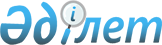 Решение Совета Евразийской экономической комиссии от 8 августа 2019 года № 104Решение Совета Евразийской экономической комиссии от 8 августа 2019 года № 104
      С учетом состоявшегося обсуждения Совет Евразийской экономической комиссии решил:  
      1. Согласиться, что требование о знании языка государства трудоустройства для видов трудовой деятельности, связанных с оказанием услуг в сфере автомобильного транспорта, в объеме, необходимом в целях обеспечения транспортной безопасности, качества и доступности данных услуг, является предметом урегулирования национального законодательства.
      2. Просить Правительство Российской Федерации ускорить урегулирование вопроса признания национальных водительских удостоверений граждан Республики Армения при трудоустройстве в качестве водителей.  
      Члены Совета Евразийской экономической комиссии:


					© 2012. РГП на ПХВ «Институт законодательства и правовой информации Республики Казахстан» Министерства юстиции Республики Казахстан
				
От Республики
Армения

От Республики
Беларусь

От Республики
Казахстан

От Кыргызской
Республики

От Российской
Федерации

М. Григорян

И. Петришенко

А. Смаилов

Ж. Разаков

А. Силуанов
